Video No. P1403Video Music : Same As 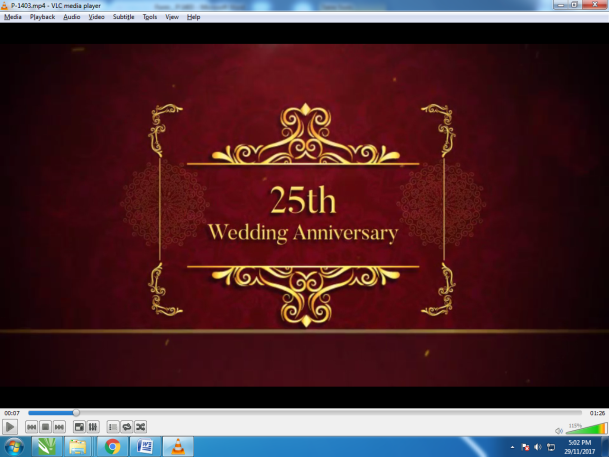 Slide No. 1 (Year of Anniversary)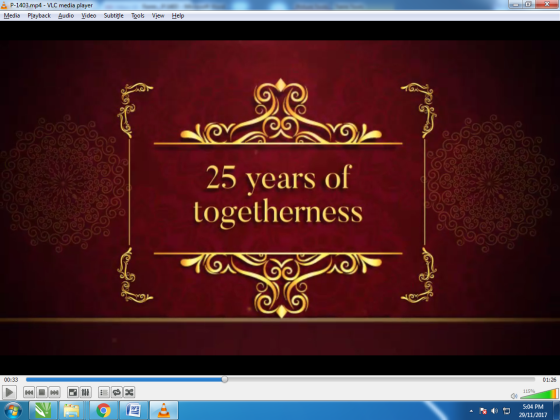 Slide No. 2 (Year of Anniversary) 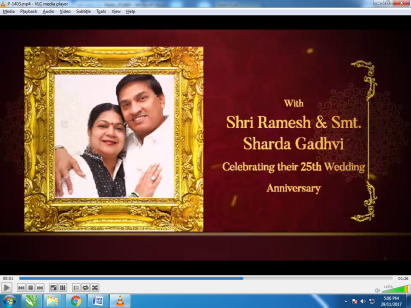 Slide No. 3 (Couple Photograph, Couple Name & Wedding Year) (High Resolution : Minimum 800 x 800 pixel)Please rename your photograph with the name of Slide 3Send your photograph by E-mailName :Year :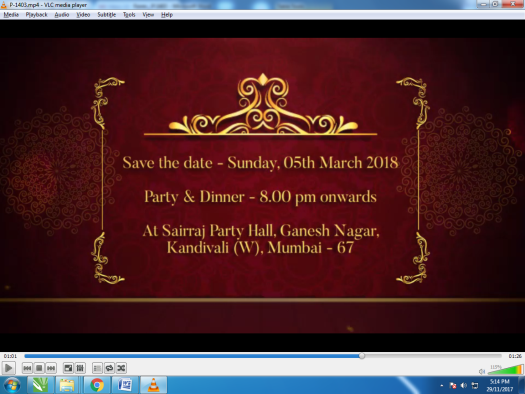 Slide No. 4 (Date, Time & Venue) Date & Time :Venue :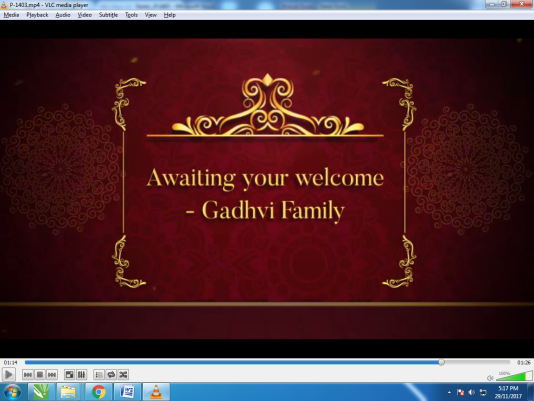 Slide No. 5 